Volleybalclub “GRASHOEK”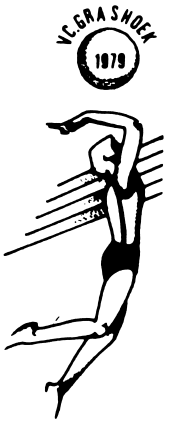 	Notulen algemene ledenvergadering van 2 juli 2018OpeningEddie heet iedereen welkom op deze ledenvergadering bij de Leanzo. Er mogen 2 consumpties van de vereniging genuttigd worden. Daarna zijn de drankjes voor eigen rekening. Speciaal welkom aan Grad Drissen.De presentielijst gaat rond. Verzoek om je naam en handtekening erop te zetten. Financiële stukken liggen op tafel om te bekijken.Notulen vorige algemene ledenvergadering 19 juni 2017Geen op- of aanmerkingen op de notulen van de vorige vergadering. Elise bedankt voor het maken van deze notulen.Financieel verslag 2017-2018Ria krijgt het woord en geeft verder een duidelijke uitleg omtrent de cijfers. Verder was de uitleg duidelijk, waardoor er geen vragen waren vanuit de zaal.KascommissieHet verslag van de kascommissie was kort, maar duidelijk. De stukken zijn goed gekeurd door de kascommissie. Het zag er allemaal goed uit, waardoor er verder geen opmerkingen waren rondom de financiële stukken. Anita Sijben zal uit de kascommissie stappen. Wilke Verbaarschot zal volgend seizoen nog één jaar de stukken bekijken. Hetty Janssen zal komend seizoen samen met Martien Sonnemans en Wilke Verbaarschot de financiële stukken controleren.Begroting 2018-2019Ria krijgt het woord en licht de financiële stukken toe. Verder waren er geen opmerkingen en/of vragen rondom de begroting.BestuursverkiezingAftredend en herkiesbaar: Eddie Kersten. Dit werd toegezegd met een applaus vanuit de zaal.Aftredend en niet herkiesbaar: Eefje van Oijen. Eefje wordt hiervoor bedankt! Eddie benoemd alvast dat er een vacature vrij is gekomen voor het bestuur. Dit komt verder aan bod bij het volgende puntje, de mededelingen.MededelingenDe Ankerplaats/gymzaal is 7 juli tot 20 augustus ’s avonds dicht (maar op verzoek kan Robin Peeters kijken of hij de gymzaal/Ankerplaats toch niet kan openen. Van 21 juli tot 12 augustus is de Ankerplaats/gymzaal helemaal dicht. Mochten er teams zijn die gebruik willen maken in de periode dat dat zou kunnen, moet dit door worden gegeven bij het secretariaat. Dit omdat we de zaaluren dan moeten doorgeven bij de Gemeente.De competitie zal weer starten vanaf 22 september 2018.Scheidsrechters leveren plichten vanaf 2019/2020. Eddie vertelt hoe lastig het is om scheidsrechters te vinden die wedstrijden willen fluiten. Hierdoor zullen we in 2019/2020 beginnen met scheidsrechters leveren. Verder waren er geen opmerkingen rondom deze mededeling.Er zal een commissie opgericht moeten worden voor het jubileum van VC Grashoek. Het jubileum van VC Grashoek zal zijn in 2019. We willen vroegtijdig beginnen met het regelen van het een en ander voor het jubileum. De personen die zich tot nu toe hebben aangemeld voor in de commissie zijn: Heidi Theewen, Nancy Verhaegh, Rosalie van Mullekom en Jan Meulendijks. Zijn er nog meer mensen die in deze commissie het jubileum op willen zetten voor de club? Mark Steeghs geeft aan dat hij ook graag mee wil helpen in de commissie om het jubileum te organiseren.Het aanmelden en afmelden binnen VC Grashoek zal via het secretariaat verlopen. Alle wijzigingen zullen via het secretariaat moeten verlopen. Dit hebben we binnen het bestuur afgesproken om verdere miscommunicatie te voorkomen en om één duidelijk punt te hebben voor wijzigingen en informatie. Aanmeldingen en afmeldingen zullen ten alle tijden bij het secretariaat doorgegeven moeten worden. Zo zorgen we er samen voor dat er een punt is waar de aan- en afmeldingen binnenkomen. Nancy Verhaegh geeft aan dat het secretariaat ook door moet geven wanneer er leden zijn vanuit de recreanten die stoppen of er nieuw bij komen. Elise neemt dit op zich vanuit het secretariaat.Leden vanaf 16 jaar, zullen een licentie moeten behalen om te mogen fluiten. Diegene die nog géén licentie hebben zullen benaderd worden door het secretariaat.Connie Gommans en Eefje van Oijen zullen stoppen binnen de technische commissie. Bedankt! Hierdoor zijn er natuurlijk ook 2 vacatures vrijgekomen voor de technische commissie.Van 13 augustus t/m 21 oktober 2018 zal de Spek de Kas actie bij Jumbo Panningen weer plaatsvinden. Spek de kas van VC Grashoek!Privacywetgeving! Eddie licht toe wat dit betekent voor de volleybalclub. Hier zullen de leden komende tijd meer over te horen krijgen. Ook zullen er formulieren gemaakt worden door het bestuur. Deze formulieren ontvangen de leden z.s.m. om hun goedkeuring over bepaalde dingen te ondertekenen. Denk hierbij bijvoorbeeld aan: toestemming geven voor foto’s van jezelf of jouw kind op social media. Beachtoernooi vindt plaats op 15 juli 2018.De voorlopige datum van het jubileum zijn 4 en 5 mei.  Zet deze data dus alvast in je agenda. Zorg er ook voor dat je dit mededeelt naar teamgenoten, familie, etc. VACATURES:Technische Commissie (2 à 3 personen)BestuurScheidsrechtercoördinatieActiviteitencommissieRondvraagChristian vraagt zich af wat nu de exacte regels zijn rondom het trakteren bij de Ankerplaats. Christel gaat dit oppakken met Robin Peeters, zodat dit voor het komende seizoen in ieder geval duidelijk zal zijn bij ieder team. Christian vraagt hoe belangrijke data (bijvoorbeeld jubileumfeest) wordt verspreid naar personen die het moeten weten. Er zal voortaan een appje gestuurd worden naar de contactpersonen. Zij zullen de informatie moeten verspreiden onder het team.Christian vraagt over het account binnen volleybalXL. Eddie licht toe dat de oefeningen op een account zijn waardoor trainers gemakkelijk een training kunnen maken. Wie hier verder interesse inheeft meld zich aan bij het secretariaat. Christian vraagt of er al meer bekend is over de trainingstijden en- dagen. Eefje vertelt dat deze aankomende week bekend worden gemaakt.Connie vraagt waar ze het overig archief moet laten. Ze vraagt of dit bij Jan Meulendijks kan liggen. Ze gaat hier zelf achteraan.Anita zegt dat leden die alleen trainen ook licenties moeten hebben om te fluiten. Die leden worden namelijk wel gewoon ingepland voor te fluiten.Clubkleding moet netjes geretourneerd worden geeft Christel aan.Na de vakantie wordt er een datum gepland waarop leden eventueel nog clubkleding, tassen, etc. op kunnen halen.SluitingIedereen bedankt voor zijn aanwezigheid en inzet tijdens de ledenvergadering. Tot volgend seizoen!